Doorlopende SEPA-machtiging
Hierbij machtig ik de Stichting Wandel- & Fietspaden Heeten e.o. om éénmaal per jaar mijn bijdrage van€ 15,00 als Vriend van de Paden af te schrijven. Incassant-id NL54ZZZ050738120000.Naam en voorletters:______________________________________
Straat + huisnummer:______________________________________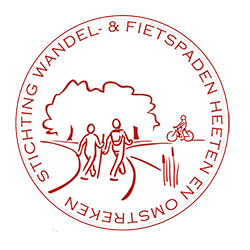 
Postcode en plaats:________________________________________
Bankrekeningnummer (IBAN):_______________________________
Datum:_________________________________________________
Handtekening:___________________________________________

Als u het niet eens bent met de afschrijving, heeft u 56 kalenderdagen de tijd om uw bank opdracht te geven het bedrag terug teboeken. Halverwege het jaar wordt het aangegeven bedrag afgeschreven. De ingevulde machtiging kan ingeleverd worden bij ons secretariaat, IJsselgouwe 3 Heeten of per email naar info@padenheeten.nl
